\p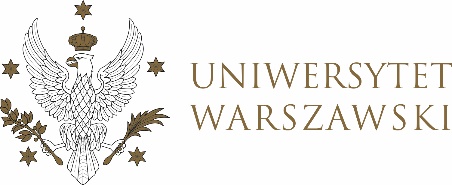 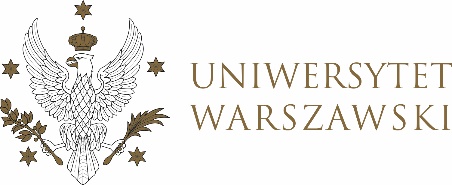 UCHWAŁA NR 5/2023RADY DYDAKTYCZNEJ DLA KIERUNKÓW STUDIÓW BEZPIECZEŃSTWO WEWNĘTRZNE, EUROPEISTYKA – INTEGRACJA EUROPEJSKA, ORGANIZOWANIE RYNKU PRACY, POLITOLOGIA, POLITYKA SPOŁECZNA, STOSUNKI MIĘDZYNARODOWE, STUDIA EUROAZJATYCKIEz dnia 26 stycznia 2023 r.w sprawie upoważnienia mgr. Michała Szczegielniaka do przeprowadzenia egzaminu na kierunku bezpieczeństwo wewnętrzneNa podstawie §24 ust. 2 Regulaminu Studiów na Uniwersytecie 
Warszawskim Rada Dydaktyczna postanawia co następuje:§ 1	Zgodnie z §24 ust. 2 Regulaminu Studiów na Uniwersytecie Warszawskim Rada Dydaktyczna wyraża zgodę na upoważnienie mgr. Michała Szczegielniaka do przeprowadzenia egzaminu z przedmiotu Podstawy wiedzy o prawie na kierunku studiów bezpieczeństwo wewnętrzne, studia stacjonarne w semestrze  zimowym w roku akademickim 2022/2023. Życiorys mgr.  Michał Szczegielniaka stanowi Załącznik nr 1 do uchwały.§ 2Uchwała wchodzi w życie z dniem podjęcia.Przewodniczący Rady Dydaktycznej: M. RaśZałącznik nr 1z dnia  26/01//2023  do uchwały nr 5/2023 Rady Dydaktycznej dla kierunkówBezpieczeństwo wewnętrzne, Europeistyka – integracja europejska, Organizowanie rynku pracy, Politologia, Polityka społeczna, Stosunki międzynarodowe, Studia euroazjatyckieInformacja o osiągnięciach naukowychInformacje ogólneImię i Nazwisko: Michał SzczegielniakData i miejsce urodzenia: 22.12.1987 r., OtwockWykształcenie:2016 r. ukończenie Studiów Doktoranckich Nauk Społecznych (WNPiSM UW);2012 r. uzyskanie tytułu magistra politologii (WNPiSM UW);2012 r. uzyskanie tytułu magistra administracji (Akademia Leona Koźmińskiego). Wyjazdy zagraniczne06.12.2017 - 13.12.2017 warsztaty Youth for a Transparent and Open Europe in Berlin; 03.03.2017 – 10.03.2017 ECPR Winter School in Methods and Techniques in Bamberg;01.10.2015 – 31.03.2016 pobyt na Uniwersytecie Karola w Pradze (wyjazd w ramach Programu Erasmus +);30.08.2015 - 02.09.2015 konferencja EUGEO 2015 – Convergences and Divergences of Geography in Europe.Działalność naukowo-badawczaLiczba publikacji indywidualnych i zespołowych: 26Działalność w zakresie popularyzacji wiedzy i upowszechniania osiągnięć naukowych:Publikacja artykułów popularnonaukowych na portalu Istotnie.pl (2017- 2019);Współtwórca internetowej wersji Encyklopedii Administracji Publicznej (2018);Udział w organizacji obchodów stulecia polskiej polityki społecznej (2018);Wykłady gościnne w ramach Festiwalu Nauki (2015).Wykaz projektów badawczych:Realizator grantu badawczego dla młodych naukowców dofinansowanego ze środków Centrum Badań Mniejszości Niemieckiej w Opolu pn. ,,Reprezentacja mniejszości niemieckiej w polskim parlamencie w latach 1991 – 2019” (2022);Uczestnik prac zespołu badawczego przygotowującego raport o bieżącej sytuacji służby cywilnej w Polsce (2022);Członek zespołu naukowo-technicznego ogólnopolskiego projektu badawczego  pn. ,,Encyklopedia Administracji Publicznej” (2018);Uczestnik BST 2016 pt. ,,Etyka sfery publicznej” (2016-2017);Kierownik projektu  badawczego  pn.  ,,Współdziałanie jednostek samorządu terytorialnego w Polsce. Między kooperacją a rywalizacją”  (2017);Uczestnik projektu badawczego Ośrodka Analiz Politologicznych UW na temat wykorzystywania przez polityków internetowych narzędzi komunikacji (2014).Udział w konferencjach naukowych:Społeczeństwo obywatelskie: przestrzeń troski o dobro wspólne (Warszawa, 29.11.2019);IX Międzynarodowa Konferencja Naukowa Zrównoważony Rozwój – Sustainable Development (Zabrze, 10.05.2019);III Senioralny Kongres Edukacyjny – Prawa seniorów z niepełnosprawnością  w polityce Unii Europejskiej (Warszawa, 14.12.2018);Polsko-Niemieckie Forum Gospodarcze (Warszawa, 18.04.2018);Kobieta i Mężczyzna 65+ (Warszawa, 17.11.2017);Międzypokoleniowe miasto – wyzwania demografii oraz szanse na zrównoważony rozwój (Gdynia, 11.10.2017);Innowacyjne inwestycje społeczne w politykach publicznych a wyzwania starzejącego się społeczeństwa (Warszawa, 29.06.2017);Adaptacja miejsc pracy do potrzeb starszych i niepełnosprawnych pracowników (Warszawa, 25.05.2017);Służba publiczna dla Polski – jak uwolnić potencjał administracji? (Warszawa, 25.10.2016);IX Międzydyscyplinarna Konferencja Doktorantów Uniwersytetu Szczecińskiego (Szczecin, 21.10.2016);Technologie a rewolucja (Warszawa, 19.05.2016);IV rewolucja? Czyli jak przerwać dryf rozwojowy ku peryferiom światowej gospodarki (Warszawa, 14.04.2016);Polityki publiczne – kreowanie i wdrażanie (Iwonicz-Zdrój, 17-18.03.2016);Kierunek rozwoju polityki rodzinnej w Polsce. Dyskusje nad zabezpieczeniem społecznym (Warszawa, 25.01.2016);Student Mini-Conference „Video Games as a Sociocultural Phenomenon” (Praga, 18.12.2015);III Ogólnopolski Kongres Politologii (Kraków, 22-24.09.2015);EUGEO 2015 – Convergences and Divergences of Geography in Europe (Budapeszt, 30.08-02.09.2015);Prezydent 2015: Kreatorzy Kampanii (Warszawa, 21.04.2015);Stosunki międzynarodowe i studia europejskie w Polsce – stan obecny i perspektywy rozwoju (Warszawa, 18.03.2015);Mixed Methods research in practice (Warszawa, 24.02.2015);Samorząd terytorialny w Polsce – reforma czy kontynuacja? (Warszawa, 01.12.2014);I Ogólnopolski Kongres Europeistyki (Warszawa, 18-20.09.2014);Święta wolności. Instytucje i ludzie (Warszawa, 11.06.2014);Dostęp do akt postępowania administracyjnego a ustawa o dostępie do informacji publicznej (Toruń, 12.05.2015);Komunikacja polityczna w Internecie (Warszawa, 11.04.2014);Odpowiedzialność polityka – urzędnika (Warszawa, 27.03.2014);	Służba cywilna w Polsce (Warszawa, 12.12.2013);Władza na dywaniku – jak polskie media rozliczają polityków (Warszawa, 10.12.2013).Działalność dydaktycznaProwadzone wykłady, konwersatoria, ćwiczenia:Nauka o państwie i polityce;Nauka o państwie i prawie;Nauka o polityce;Podstawy prawa administracyjnego;Podstawy wiedzy o prawie;Polityka i bezpieczeństwo społecznePolityka i zabezpieczenie społecznePostępowanie w administracji;Pracowania pracy biurowej;Pracownia administracji;Prawo do informacji i jego ograniczenia w demokratycznym państwie prawaProjekty współfinansowane ze środków UE;Wykonywanie pracy biurowej.Opracowane kursy:Nauka o państwie i polityce – kurs e-learningowy;Służba publiczna w instytucjach Unii Europejskiej (wraz z J. Wiśniewską Grzelak) – kurs oferowany w ramach oferty Uniwersytetu Otwartego UW w roku akademickim 2014/2015.Kształcenie kadry naukowej:Opracowanie i przeprowadzenie szkolenia pn. ,,Jak skutecznie promować własne wyniki badań podczas wystąpień publicznych i poprzez media społecznościowe”, skierowanego do pracowników naukowych i doktorantów Uniwersytetu Warmińsko-Mazurskiego w Olsztynie.Działalność organizacyjnaOrganizacja konferencji naukowych100-lecie polskiej służby cywilnej – ewolucja roli i pozycji służby cywilnej w systemie rządzenia” (Warszawa, 24-25 lutego 2022 r.);Międzynarodowe Sympozjum Naukowe ,,Służba Cywilna w Polsce – 20 lat doświadczeń i perspektywy zmian” (Warszawa, 25.10.2016);Osoby niepełnosprawne a administracja publiczna (Warszawa, 13.04.2016);Kierunek rozwoju polityki rodzinnej w Polsce. Dyskusje nad zabezpieczeniem społecznym (Warszawa, 25.01.2016);Wybory samorządowe 2014: dylematy prawne i polityczne (Warszawa, 16.12.2014);Czego możemy oczekiwać po wirtualnych urzędach? Szanse i zagrożenia dla rozwoju e-administracji w Polsce (Warszawa, 27.05.2014);Stypendia, staże i praktyki zagraniczne – szansa na rozwój kariery (Warszawa, 15.04.2014);Dyplomacja w świecie nowych technologii (Warszawa, 26.04.2014);Seminarium pt. ,,Kształcenie urzędników służby cywilnej” (Warszawa, 23.01.2014);Seminarium pt. „Społeczna rola Kościoła w Polsce” (Warszawa, 23.05.2013);Seminarium pt. „Społeczeństwo obywatelskie kontra samorząd terytorialny? Problemy z partycypacją” (15.05.2013).Udział w pracach organów uczelnianych:Członek zespołu przygotowującego raport samooceny na kierunku politologia dla Państwowej Komisji Akredytacyjnej (w roku akademickim 2021/2022);Członek Komisji Rekrutacyjnej Wydział Nauk Politycznych i Studiów Międzynarodowych (w roku akademickim 2020/2021);Członek Zarządu Samorządu Doktorantów (w roku akademickim 2015/2016);Członek Komisji dyscyplinarnej ds. Studentów i Doktorantów (w roku akademickim 2014/2015 oraz 2015/2016);Członek Odwoławczej Komisji Stypendialnej (w roku akademickim 2014/2015 oraz 2015/2016);Członek Wydziałowej Rady Doktorantów (sekretarz w roku akademickim 2014/2015 oraz wiceprzewodniczący w roku akademickim 2015/2016);Udział w pracach komisji kwalifikacyjnej na studia stacjonarne II stopnia na kierunku politologia (w roku 2015);Członek komisji stypendialnej WDiNP UW (w roku akademickim 2014/2015).Udział w kolegiach redakcyjnych czasopism naukowychCzłonek Redakcji Przeglądu Europejskiego (2014 – nadal).Członkostwo w towarzystwach i organizacjach naukowychEuropean Consortium for Political Research (2015 - nadal)Polskie Towarzystwo Studiów Europejskich (2014 - nadal)Instytut Aktywności Społecznej (2013 - nadal)Koło Naukowe Administracji Publicznej (2013 - 2016)Studenckie Koło Naukowe Socjotechniki ,,Pokerface" (2010 - 2012)Studenckie Koło Naukowe Ex Ante (2009 - 2010)Nagrody i wyróżnienia2022 – Nagroda zbiorowa Rektora Uniwersytetu Warszawskiego za osiągnięcia dydaktyczne2022 – Laureat konkurs – Projekty badawcze młodych naukowców 2022 zorganizowanego przez Forschungszentrum der Deutschen Minderheit Centrum Badań Mniejszości Niemieckiej w Opolu;2018 – Laureat konkursu Debiut naukowy 2018 - zrównoważony rozwój w kategorii magistrów zorganizowanego przez Państwową Wyższą Szkołę Zawodową w Raciborzu, Wydział Organizacji i Zarządzania Politechniki Śląskiej oraz Śląskie Centrum Etyki Biznesu i Zrównoważonego Rozwoju;2015 – Stypendium dla najlepszych doktorantów na rok akademicki 2014/2015; 2012 – Uczestnik Programu TOP 15.Wykaz publikacjiMonografieM. Szczegielniak, R. Więckiewicz (red.), Społeczeństwo obywatelskie w systemie politycznym państwa. Przykład Polski na tle rozwiązań europejskich, Warszawa 2018;M. Szczegielniak (red.), Współdziałanie jednostek samorządu terytorialnego w Polsce. Między kooperacją a rywalizacją, Warszawa 2017.Publikacje w książkachA. Morawski, M. Szczegielniak, Wolontariat jako forma partycypacji obywatelskiej młodzieży, w: Partycypacja obywatelska młodzieży. Teoria i praktyka, pod red. K. Gomółki, P. Stawarza, Warszawa 2021;M. Szczegielniak, Inter-Municipal Association, in: Encyclopedia of Public Administration ed. By J. Itrich-Drabarek, Warsaw 2019;M. Szczegielniak, Processed information, in: Encyclopedia of Public Administration ed. by J. Itrich-Drabarek, Warsaw 2019,M. Szczegielniak, Realizacja zasady równości w społeczeństwie obywatelskim na przykładzie kościołów i związków wyznaniowych, w: Społeczeństwo obywatelskie w systemie politycznym państwa. Przykład Polski na tle rozwiązań europejskich, pod red. M. Szczegielniak, R. Więckiewicz, Warszawa 2018;M. Szczegielniak, Generalny Inspektor Ochrony Danych Osobowych (GIODO), w: Encyklopedia Administracji Publicznej, pod red. J. Itrich-Drabarek, Warszawa 2018,M. Szczegielniak, Informacja przetworzona, w: Encyklopedia Administracji Publicznej, pod red. J. Itrich-Drabarek, Warszawa 2018,M. Szczegielniak, E. Zielińska, Zasada pisemności postępowania, w: Encyklopedia Administracji Publicznej, pod red. J. Itrich-Drabarek, Warszawa 2018,M. Szczegielniak, Związki międzygminne, w: Encyklopedia Administracji Publicznej, pod red. J. Itrich-Drabarek, Warszawa 2018,M. Szczegielniak, Podstawy prawne współpracy jednostek samorządu terytorialnego w Polsce, w: Współdziałanie jednostek samorządu terytorialnego w Polsce. Między kooperacją a rywalizacją, pod red. M. Szczegielniak, Warszawa 2017;M. Szczegielniak, Dostęp do informacji publicznej w Polsce i Unii Europejskiej, w: Teorie i metody w studiach europejskich pod red. K. A. Wojtaszczyk, J. Wiśniewska-Grzelak,  Warszawa 2015,M. Szczegielniak, M. Waszak, Determinants of support for political parties and alternative movements in 2014 self-government election in Warsaw, [w:] The fifth EUGEO Congress Convergences and Divergences of Geography in Europe, Budapeszt 2014;M. Szczegielniak, Społeczeństwo informacyjne jako metafora tłumu, w: Metafory Polityki vol 4, pod red. B. Kaczmarek, Warszawa  2013,M. Szczegielniak, Trybunał Sprawiedliwości Unii Europejskiej, w: Problemy instytucjonalne Unii Europejskiej - wymiar teoretyczno-metodologiczny, pod red. K. A. Wojtaszczyk, J. Wiśniewska-Grzelak, P. Stawarz, A. Biernacka-Rygiel, Warszawa 2015.Publikacje w czasopismach naukowychA. Morawski, M. Szczegielniak, Wpływ służby cywilnej na funkcjonowanie państwa w sytuacjach kryzysowych, Studia Iuridica, Warszawa 2022, nr 92;A. Morawski, M. Szczegielniak, Volunteering in the time of COVID-19. The Polish example for Europe, Przegląd Europejski, Warszawa 2021, nr 3;M. Szczegielniak, Rozwój prawa do informacji w postradzieckich krajach Azji Środkowej, Studia Wschodnioeuropejskie, Warszawa 2020, nr 13.M. Szczegielniak, Srebrna gospodarka - wyzwanie dla zrównoważonego rozwoju w starzejącym się społeczeństwie, Etyka Biznesu i Zrównoważony Rozwój,  Zabrze 2018, nr 3; M. Szczegielniak, Polityka informacyjna urzędów centralnych w Polsce na przykładzie wykorzystania internetowych kanałów przekazu informacji, Polityka i Społeczeństwo,  Rzeszów 2016, nr 4; M. Szczegielniak, Nota recenzyjna: Gertruda Uścińska, Zabezpieczenie społeczne osób korzystających z prawa do przemieszczania się w Unii Europejskiej, Zabezpieczenie Społeczne. Teoria, Prawo, Praktyka. Zeszyty Naukowe Zakładu Zabezpieczenia Społecznego IPS UW, Warszawa 2015, nr 4;M. Szczegielniak, Report from the international conference “International Relations and European studies in Poland – current state and prospects for development”, Przegląd Europejski, Warszawa 2015, nr 3 (37);M. Szczegielniak, Kontrowersje na styku prawa i religii – na przykładzie ujęcia prześladowań religijnych w prawie o cudzoziemcach, Zeszyty Programu Top 15, Warszawa 2012, nr 5.PozostałeM. Szczegielniak, Recenzja książki: Charles Taylor (2002), Oblicza religii dzisiaj, https://istotnie.pl/charles-taylor-oblicza-religii-dzisiaj-recenzja, 16.04.2019;M. Szczegielniak, Recenzja książki: George Friedman (2009), Następne 100 lat, https://istotnie.pl/george-friedman-nastepne-100-lat-recenzja; 23.03.2017;M. Szczegielniak, Sprawozdanie z seminarium naukowego pt. ,,Służba cywilna w Polsce'', http://knap.uw.edu.pl/publikacje/, 08.01.2014.